35.02.16 «Эксплуатация и ремонт сельскохозяйственнойтехники и оборудования»Квалификация специалиста среднего звена – техник-механикВыпускник, освоивший образовательную программу, должен обладать профессиональными компетенциями, соответствующими основным видам деятельности:Выполнять монтаж, сборку, регулирование и обкатку сельскохозяйственной техники в соответствии с эксплуатационными документами, а также оформление документации о приемке новой техники.Выполнять регулировку узлов, систем и механизмов двигателя и приборов электрооборудования в соответствии с правилами эксплуатации.Осуществлять подбор почвообрабатывающих, посевных, посадочных и уборочных машин, а также машин для внесения удобрений, средств защиты растений и ухода за сельскохозяйственными культурами, в соответствии с условиями работы.Выполнять настройку и регулировку почвообрабатывающих, посевных, посадочных и уборочных машин, а также машин для внесения удобрений, средств защиты растений и ухода за сельскохозяйственными культурами для выполнения технологических операций в соответствии с технологическими картами.Выполнять настройку и регулировку машин и оборудования для обслуживания животноводческих ферм, комплексов и птицефабрик.Выполнять настройку и регулировку рабочего и вспомогательного оборудования тракторов и автомобилей в соответствии требованиями к выполнению операций.Осуществлять выбор, обоснование, расчет состава машинно-тракторного агрегата и определение его эксплуатационных показателей в соответствии с технологической картой на выполнение сельскохозяйственных работ.Осуществлять подбор режимов работы, выбор и обоснование способа движения машинно-тракторного агрегата в соответствии с условиями работы.Выполнять работы на машинно-тракторном агрегате в соответствии с требованиями правил техники безопасности и охраны труда.Управлять тракторами и самоходными машинами категории «B», «C», «D», «E», «F» в соответствии с правилами дорожного движения.Управлять автомобилями категории «B» и «C» в соответствии с ПДД.Осуществлять контроль и оценку качества выполняемой с/х техникой работы.Проводить диагностирование неисправностей сельскохозяйственных машин и механизмов и другого инженерно-технологического оборудования в соответствии с графиком проведения технических обслуживаний и ремонтов.Определять способы ремонта с/х техники в соответствии с ее техническим состоянием.Оформлять заявки на материально-техническое обеспечение технического обслуживания и ремонта сельскохозяйственной техники в соответствии с нормативами.Подбирать материалы, узлы и агрегаты, необходимые для проведения ремонта.Осуществлять восстановление работоспособности или замену детали/узла сельскохозяйственной техники в соответствии с технологической картой.Использовать расходные, горюче-смазочные материалы и технические жидкости, инструмент, оборудование, средства индивидуальной защиты, необходимые для выполнения работ.Выполнять регулировку, испытание, обкатку отремонтированной с/х техники.Выполнять консервацию и постановку на хранение с/х техники. Оформлять документы о проведении технического обслуживания, ремонта, постановки и снятии с хранения сельскохозяйственной техники.Планировать основные производственные показатели машинно-тракторного парка в соответствии с технологической картой.Планировать выполнение работ персоналом машинно-тракторного парка.Организовывать работу персонала машинно-тракторного парка.Осуществлять контроль и оценку выполнения работ персоналом МТП.Рабочие профессии, реализуемые в ходе освоения основной образовательной программы:Водитель автомобиля кат. «В», «С»18545 «Слесарь по ремонту сельскохозяйственных машин и оборудования»19205 «Тракторист-машинист сельскохозяйственного производства»Срок обучения 3года 10 месяцев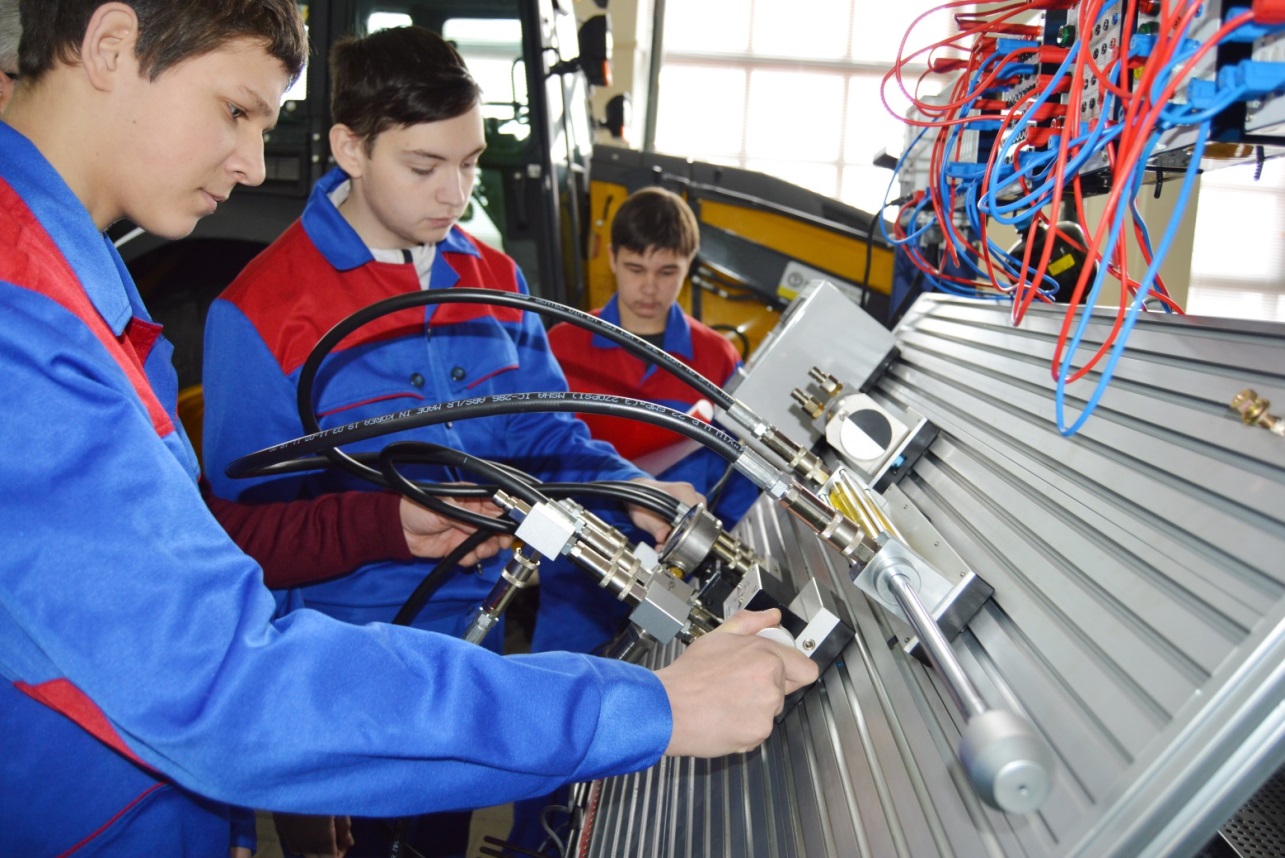 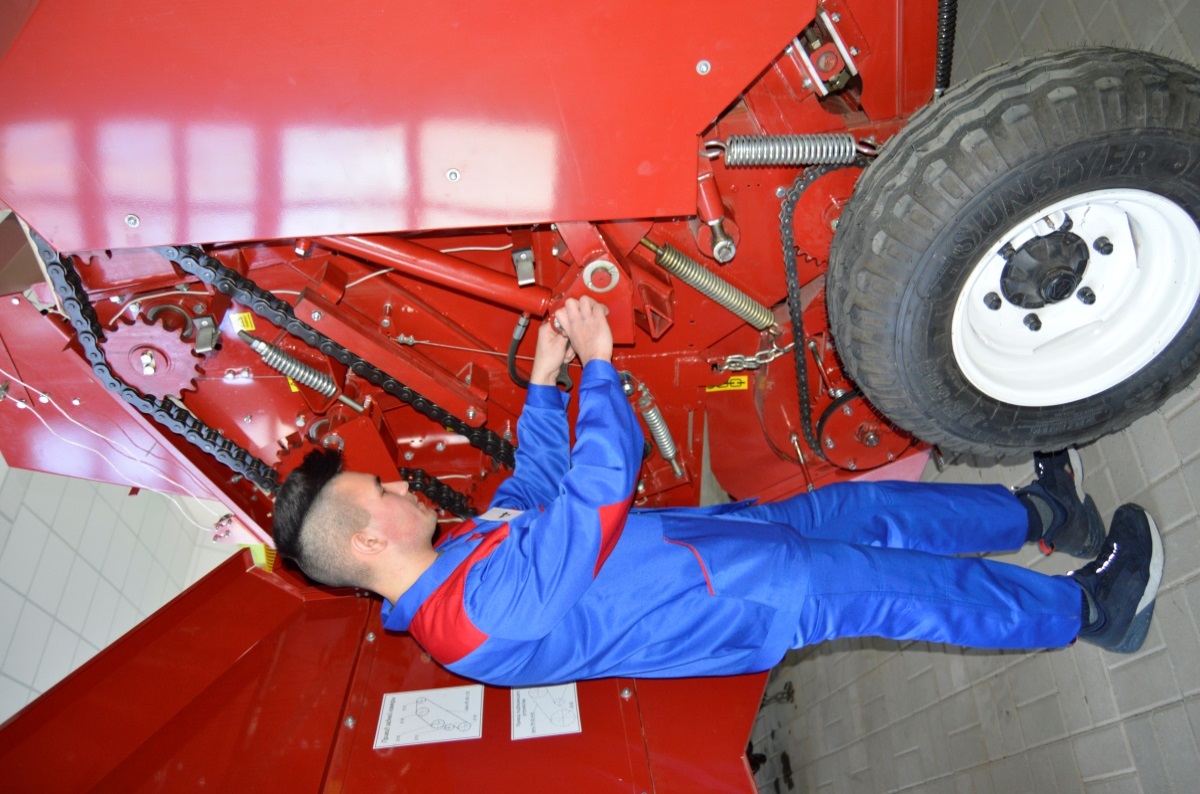 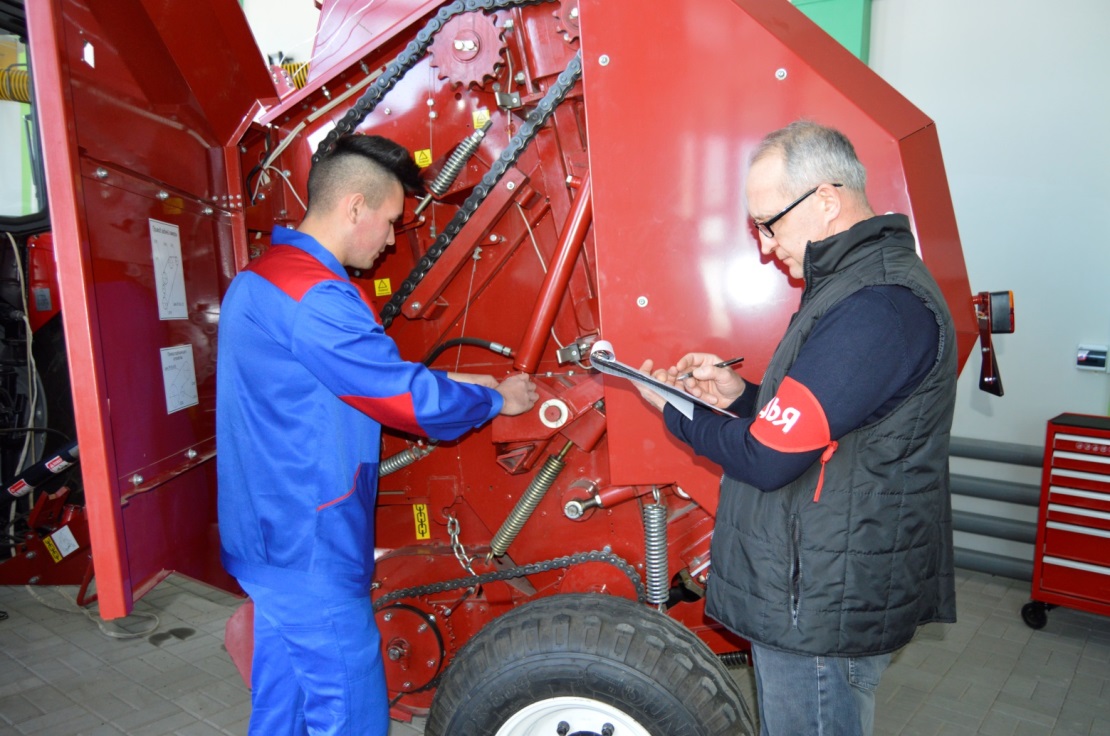 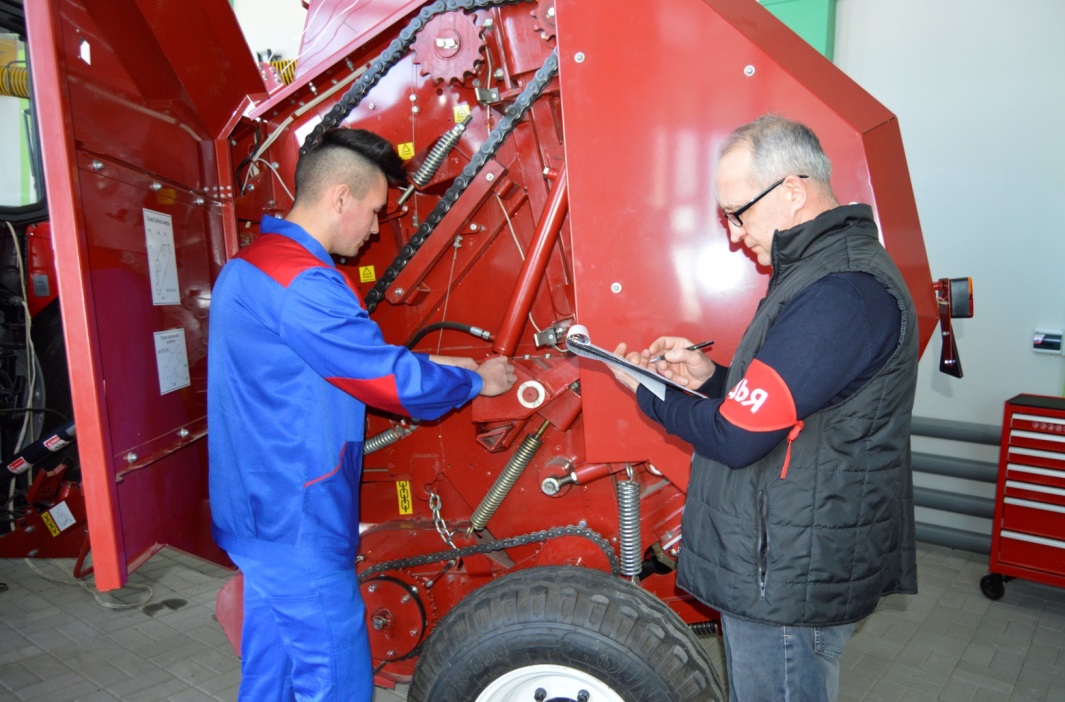 